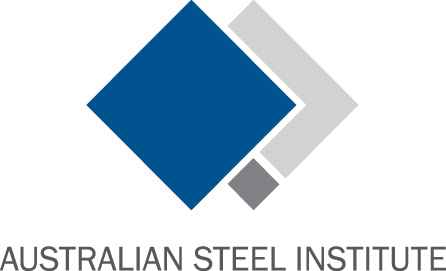 ASIStructural Steelwork Standard Drawing Notes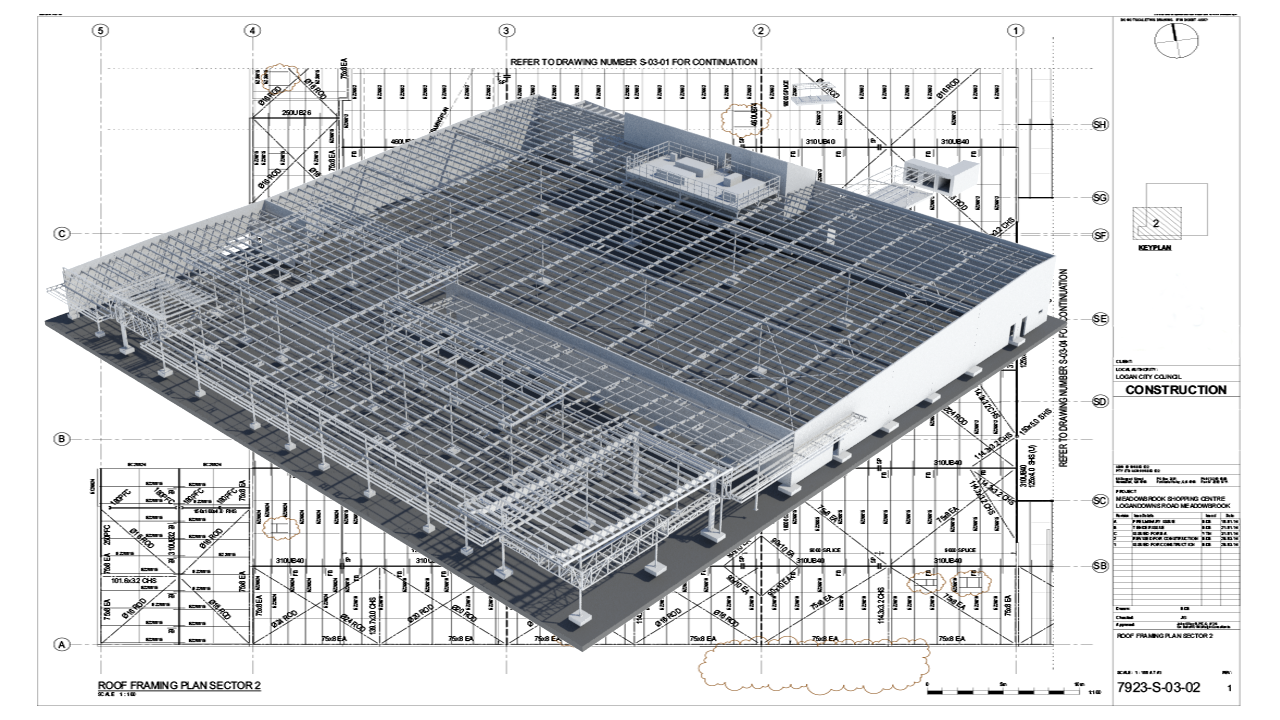 Structural steelwork standard drawing notesCopyright © 20 by AUSTRALIAN STEEL INSTITUTEPublished by: AUSTRALIAN STEEL INSTITUTEAll rights reserved.Note to commercial software developers: Copyright of the information contained within this publication is held by Australian Steel Institute (ASI). Written permission must be obtained from ASI for the use of any information contained herein which is subsequently used in any commercially available software package. EDITION 20Australian Steel Institute
Structural steelwork standard drawing notes ed.
ISBN 978-1-921476-42-6
1. Steel, structural – Standards – Australia
2.Building, Iron and steel – Specifications - AustraliaDisclaimer: The information presented by the Australian Steel Institute in this publication has been prepared for general information only and does not in any way constitute recommendations or professional advice. While every effort has been made and all reasonable care taken to ensure the accuracy of the information contained in this publication, this information should not be used or relied upon for any specific application without investigation and verification as to its accuracy, suitability and applicability by a competent professional person in this regard. The Australian Steel Institute, its officers and employees and the authors and editors of this publication do not give any warranties or make any representations in relation to the information provided herein and to the extent permitted by law (a) will not be held liable or responsible in any way; and (b) expressly disclaim any liability or responsibility for any loss or damage costs or expenses incurred in connection with this publication by any person, whether that person is the purchaser of this publication or not. Without limitation, this includes loss, damage, costs and expenses incurred as a result of the negligence of the authors, editors or publishers.The information in this publication should not be relied upon as a substitute for independent due diligence, professional or legal advice and in this regards the services of a competent professional person or persons should be sought.ACKNOWLEDGEMENTSTh edition of the ‘Structural Steelwork Standard Drawing Notes’  prepared under the guidance of an ASI steering committee and  peer reviewed by a range of representatives and organisations as listed below. The contribution of these entities for the benefit of the Australian steel community is gratefully acknowledged.Front cover image courtesy of Steelcad Drafting.	REVISION REGISTERNOTE: This document is uncontrolled once downloaded. Please refer to ASI website for current version.FOREWORDThe ASI structural steelwork ‘Standard drawing notes’ (SDN) have been developed and configured to align with the new ASI ‘National Structural Steelwork Specification’ (NSSS). The drawing notes and the NSSS have been configured to be applicable to general structural steel framing for buildings and structures. In combination, the SDN and NSSS are intended to be the implementation tools used to embed the requirements defined in the recently published new Australian Standard AS/NZS 5131 ‘Structural steelwork – Fabrication and erection’ into engineering and steelwork procurement practice in Australia.The intent of the SDN and NSSS is to standardise the development of structural steelwork related project requirements across Australia, which will significantly improve efficiencies in project delivery, cost, quality, compliance and long term value. In combination with the ASI ‘National Structural Steelwork Compliance Scheme’ (NSSCS) and contingent certification of fabricators, our community can expect risk minimised, fit-for-purpose, value engineered outcomes for structural steelwork projects in Australia.ScopeThis SDN and NSSS cover, and are strongly aligned to, the scope in AS/NZS 5131. They therefore address areas including materials used for fabrication, cutting, holing, shaping, welding, bolting, surface preparation, corrosion protection, shop assembly, handling, transport and erection. They also include recognition of the particular requirements in AS/NZS 5131 for architecturally exposed structural steel (AESS) and cold formed purlins and girts used in conjunction with structural steelwork.Structure of this documentThis document is structured largely in a similar fashion to the NSSS, which should be referenced for background understanding. However, in comparison to the NSSS, these drawing notes do not explicitly document all of the ‘particular requirements’ noted in the NSSS and covered in AS/NZS 5131. Items covered in the SDN are restricted to what are considered the default or most common fabrication and erection aspects, including those project-specific selections that are mandatory in AS/NZS 5131.Accordingly, it is very important that users inform themselves fully on what has not been included in the SDN, and understand where it may be necessary to add additional requirements for the project-specific drawing notes. Comparison with the NSSS provides a convenient approach to do this.Using this documentThis document is the intellectual property of the Australian Steel Institute. The Australian Steel Institute permits members of the Australian construction industry to copy this document as a whole or in part in the course of their work but does not permit any copying for commercial gain. To ensure currency, the latest version of this document must be downloaded from the ASI website http://steel.org.au It is expected the Standard Drawing Notes will be used essentially ‘as is’ in the following way:The user should delete the informative commentary and user instructions and input any mandatory or optional ‘particular requirements’ needed for the specific project (from Sections 6 to 14 of the NSSS) into Section 5 of this document.Section 1 of this document should be incorporated into the relevant area of the user’s existing drawing notes.Sections 2, 3 and 4 of this document are designed to replace the user’s existing drawing notes for structural steelwork fabrication, erection and testing/inspection respectively.Appendix A provides guidance on the basis for the default paint system selection. Users should inform themselves fully before selecting an appropriate paint system.Appendix B provides a selection of potential additional clauses that might be appropriate for specific projects. Users may select these and incorporate into Sections 2, 3 and 4 as needed.Informative material is included in a green text box thus:Instructions to the user to add relevant material are shown thus: [ Add itemized list defining scope] and should be deleted from the final project drawing notes.The term ‘specifier’ is used within the context of the informative notes. Depending on the structure of the contract, this entity may be the engineer, the architect, a specifier, the client or other appropriate responsible party.Additional items not coveredThere are a number of additional related items not covered in these drawing notes that should be covered elsewhere in the project drawing notes, including:Details of any environmental rating tool applicableSite safetySafety in designEnvironmental sustainability in designCorrosion environment and atmospheric corrosivity category.ASI STRUCTURAL STEELWORK STANDARD DRAWING NOTES1.0 GENERAL1.1 Construction CategoryIn accordance with the requirements of AS/NZS 5131 the Construction Categories for this project are defined in the table below:1.2 Treatment gradesUnless noted otherwise in the Project Drawings, for the elements on this project, the treatment grades according to AS/NZS 5131 shall be:1.3 Coating Quality LevelThe Coating Quality Level assessed according to AS/NZS 5131 shall be as given in the table below.2.0 STRUCTURAL STEELWORK FABRICATION2.1 Workmanship and qualityAll structural steelwork shall be fabricated in accordance with AS/NZS 5131.All work on this project shall be undertaken by competent personnel. Requirements and examples of qualifications for competent personnel are contained in AS/NZS 5131.Steelwork shall be fabricated by fabricators certified under the ASI ‘National Structural Steelwork Compliance Scheme’ (NSSCS) (see http://www.scacompliance.com.au/).2.2 TolerancesFabrication tolerances shall conform to the requirements of AS/NZS 5131.The tolerance class for functional tolerances shall be Class 1 UNO.2. Steel materials2..1 GradesAll structural steel material shall conform to the following table UNO:Member sizes shall be as shown on the structural drawings. No substitution is permitted without approval in writing from the engineer.Documentation supplied with materials and components shall conform to the requirements of AS/NZS 5131.2..2 Lamellar tearingJoint details which are susceptible to lamellar tearing (LT) are indicated on the project drawings as ‘LT susceptible’, with the specific plate with high through-thickness stress noted. The specific plate in joints that are indicated as ‘LT susceptible’ shall be supplied ultrasonically tested to AS 1710 Class 1.2..3 Z-plate requirementJoints that are designated ‘LT susceptible’ (see Clause 2.3.2) and further require plate to a nominated Z-value are indicated on the project drawings with a designated Z-value. The plate used for these joints shall be ordered to the designated Z-value.2..4 Supplementary ultrasonic testingSupplementary ultrasonic testing to AS 2207 and AS/NZS 1554.1 is required for all plates 40mm thickness and over.2..5 Steel qualityAll structural steel shall be sourced from mills with a relevant JAS ANZ accredited third-party certification scheme such as the ACRS Scheme (see http://steelcertification.com/). Alternative sourcing of third-party certified structural steel shall be submitted for review and must be approved prior to the commencement of procurement.2..6 Splicing of structural membersAll structural steelwork members shall be supplied in a single length, except where otherwise indicated with splice locations shown on the structural drawings. Splices at other locations shall be approved by the engineer prior to fabrication commencing.2. Cutting, holing and shapingAll cutting, holing and shaping of structural steel shall conform to the requirements of AS/NZS 5131.Penetrations or cut-outs other than those shown on the drawings shall not be made without prior approval.2. Bolting2..1 Bolt designation2..2 Bolt qualityHigh strength structural bolts shall be verified to AS/NZS 1252.2. The documentation required by the Standard, including the ‘Supplier Declaration of Conformity’ (SDoC) shall be provided.2..3 Method of tensioning/TB and /TF bolt categories shall be installed using either the part turn method or the direct tension indicator method to AS/NZS 5131.2..4 Contact surfaces in tensioned connectionsFor connections where 8.8/TF bolts are specified, a friction coefficient of 0.35 has been assumed for the design. The contact surfaces shall be prepared according to AS/NZS 5131 and be free from paint, lacquer or other applied finishes unless the applied finish has been tested in accordance with AS Appendix  and a friction coefficient of 0.35 or higher is determined.2..5 Bolt finishAll bolts shall be hot-dip galvanized to AS/NZS 1214.2. Welding2..1 Welding consumablesWelding consumables shall conform to the requirements of AS/NZS 1554, based on the yield strength of the steel to be welded, as defined in the table below:2..2 Weld consumable strength2..3 Weld quality2..4 Non-destructive examinationThe extent of non-destructive examination (NDE) shall be as defined in Table 13.6.2.2(A) of AS/NZS 5131.2. Minimum connection detailing guidelinesUnless specifically noted otherwise on the drawings, connection details shall be in accordance with the following minimum requirements:All welds shall be 6mm continuous fillet weld (CFW) all round.All steel to steel bolted connections shall be minimum two M20 Grade 8.8/S.A minimum of two threads shall extend past the nut.All plates shall be 10mm minimum thick.All purlin cleats shall be 8mm minimum thick.All detailing where not specifically shown shall be in accordance with the Australian Steel Institute (ASI) current editions of the ‘The ends of hollow section members shall be sealed with nominal thickness plates and continuous seal welded unless noted otherwise. If hollow sections are to be hot-dip galvanized, vent and drainage holes shall be provided conforming to the requirements of AS/NZS 5131 in non-viewable locations.2. Surface treatment and corrosion protectionUnless noted otherwise in the contractual documentation, the minimum surface treatment of both internal and external steelwork shall conform to the requirements of AS/NZS 5131.Structural steelwork to be galvanized shall conform to the requirements of AS/NZS 5131.Unless noted otherwise in the contractual documentation, the corrosion protection when selecting a paint system shall be as specified in the table below:2. Architecturally exposed structural steelworkArchitecturally exposed structural steel (AESS) shall conform to the requirements of AS/NZS 5131.Areas to be treated as AESS and the AESS category (1,2,3,4 or C) are designated on the project drawings.Architecturally sensitive connection details are indicated on the project drawings.AESS components shall be AESS 2 UNO.2.1 Light gauge steel membersLight gauge steel members, comprising purlins, girts and structural decking, shall conform to the requirements of AS/NZS 5131.2.1 Mechanical and chemical anchorsMechanical and chemical anchors shall conform to the requirements of AS/NZS 5131.3.0 STRUCTURAL STEELWORK ERECTION3.1 GeneralStructural steelwork erection shall conform to the requirements of AS/NZS 5131.3.2 CamberAll members having a natural camber within the straightness tolerance shall be erected with the natural camber up.3.3 TolerancesErection tolerances shall conform to the requirements of AS/NZS 5131.The tolerance class for functional tolerances shall be Class 1 UNO.3.4 Post-installed anchorsThe installation of mechanical and chemical anchors shall conform to the requirements of AS/NZS 5131.Site testing shall be performed on mechanical and chemical anchors to validate correct installation (proof testing). A minimum test sample population shall be three specimens or 2.5% of the total relevant anchor population, whichever is greater. If a single failure is recorded, the minimum test sample population shall be increased to six test specimens or 5% of the total relevant anchor population, whichever is greater. If two or more test samples fail, all anchors in the relevant anchor population shall be tested.The ‘test sample population’ is defined as a group of anchors representative of the relevant anchor population, having the same type of anchor, the same base material (that has not experienced different environmental exposure), same installation method and same installation personnel. Where any of these variables change, this group of anchors shall be considered a separate anchor population.All site testing of post-installed anchors shall be undertaken according to the requirements of AEFAC Technical Note – Site testing guidelines Volumes 1 to 4 (available at www.aefac.org.au/resources).3.5 Connection to footingsFooting bolts shall meet the requirements of AS/NZS 5131.Materials used for grouting under steel base plates and bearing plates shall meet the requirements defined in AS/NZS 5131.3.6 Cast-in componentsAll bolts, nuts and washers, including hold down bolts, cast-in ferrules and masonry anchors are to be hot-dip galvanized unless noted otherwise. All galvanized components to be cast into concrete must be passivated.3.6 Erection Sequence MethodologyWhere assessed as required from the risk planning workshops, submit the Erection Sequence Methodology’ (ESM) for approval.3.7 Proprietary itemsProprietary items (e.g. purlins, roof/wall sheeting, ferrules) shall be installed in accordance with the manufacturer’s specifications.4.0 STRUCTURAL STEELWORK INSPECTION, TESTING AND CORRECTIONInspection, testing and correction shall conform to the requirements of AS/NZS 5131.Inspection and Test Plans (ITP) shall be prepared, as listed in the tabl.5.0 PARTICULAR REQUIREMENTSThere are no additional or particular requirements.APPENDIX A – DESCRIPTION OF PAINT SYSTEMSThe following tabulations provide description of and specification clauses applicable to a range of standard paint system types.Commentary is indicated in green. Clauses intended to be representative of those used in a specification are shown in black text. Items where the specifier needs to provide details and/or typical clauses are indicated, are shown [in square brackets].APPENDIX B – ADDITIONAL CLAUSESSteelwork erectionThe structural steelwork erector shall be responsible for temporary stability during erection. The structural steelwork erector shall provide and leave in place until permanent bracing elements are constructed, such temporary bracing as is necessary to securely stabilise the structure during erection.Bolted connectionsThreaded sleeves shall be welded to both walls of the member where used for RHS and SHS connections.Shop drawingsShop drawings shall be submitted for approval. No steelwork shall be fabricated until final approval of the shop detail drawings has been received and all review comments on the workshop drawings have been resolved.Site weld approvalOther than site welds (if any) shown on the shop drawings, do not weld on site without prior approval. Where possible, locate site welds in positions for down hand welding.Architectural featuresWhere steel elements shown on the structural or architectural drawings are required to be curved, bent or rolled, the fabrication contractor shall be responsible for the methods to achieve the required shapes without localised distortion or compromising the strength of the members.Camber guidelinesSteel beams, trusses and portals shall be cambered 2.0mm upwards for every 1000mm span unless noted otherwise on the drawings.All rafters and beams over 6000mm in length shall be cambered 5mm upwards for every 2000mm of length unless noted otherwise on the drawings.Positive pre-set to cantilever beams shall be 5.0mm for every 1000mm of length unless noted otherwise on the drawings.Galvanizing bath restrictionsWhere intended to be galvanized, ensure structural steelwork is detailed in accordance with available galvanizing bath dimensions.Construction with precast panelsThe structure has been designed with the precast panels providing lateral stability. The steelwork will not be stable until the precast panels are in their final position with the fixings in place. The contractor shall ensure that the steel structure is in a stable and safe condition until the precast erection is completed.Concrete encased steelConcrete encased steelwork shall be unpainted and free of scale. All steelwork above ground shall be placed centrally with 50mm minimum cover concrete encasement. All steelwork below ground shall be placed centrally with 75mm minimum cover concrete encasement. Refer to drawings for any reinforcement requirements.Fire protection to steelRefer to architect’s specifications for fire protection requirements. Members to be fire sprayed must not be painted and must be free of scale. For members to be protected with fire rated plasterboards, installation and jointing of the plasterboards are to architect’s details and manufacturer’s specifications.Alan NightingaleSteelwork Compliance AustraliaAnthony NgOneSteelArun SyamOneSteel / Austube MillsBrett ChadbandRio TintoBrett MathiesonGay ConstructionsEmil ZyhajloIndependent consultantGeoff GaynorInter EngineeringGlenn GibsonIdecGreg MoffittBlueScope SteelGreg KloppFyfe Pty LtdJohn MerrickArcadisKevin RooneyNatspecLaszlo PuzsarStilconLes WankeBHP BillitonMaria MavrikosStructural ChallengeMark ReaPritchard FrancisNathan ScottBligh TannerNeil ClarkeIrwin ConsultPatrick BesharaLend LeasePeter GoldingGalvanizers Association of AustraliaPeter RussellSitzlerRichard HodgettMultiplex AustralasiaRob FrancisSurface protection consultantRobert WestWSP StructuresRon KandellGFC IndustriesRoss KynastonBornhorst+Ward Consulting EngineersSasanka SinhaWelding Technology Institute of AustraliaTim BoultonEnstructRevision No.General DescriptionDateElementImportance LevelServiceCategoryFabricationCategoryConstructionCategory1All structural steelwork UNO.IL2SC1FC1CC22[Provide a list of drawings, components or assemblies where a different CC to above is required][IL2][SC2][FC1][CC3]ElementTreatment grade1All painted structural steelwork UNO.P22[Provide a list of drawings, components or assemblies which are intended to be painted where a different treatment grade to above applies][P3]ItemCoating Quality Level (PC1, PC2)ComponentTo conform with Australian StandardMinimum GradeHot rolled steel sectionsAS/NZS 3679.1; TS 102300PlateAS/NZS 3678; TS 102250FlatsAS/NZS 1594; TS 102300Hollow sections:Circular (CHS)Square (SHS)Rectangular (RHS)AS/NZS 1163; TS 102C350L0AC350L0BC350L0BWelded beams and columnsAS/NZS 3679.2; TS 102300Shear studs (composite slab to steel)AS/NZS 1554.2380Quench & tempered plateAS 3597690Purlins and girtsAS 13974504.6/SCommercial Grade 4.6 bolts to AS 1111, tightened to a snug tight condition to AS/NZS 51318.8/SHigh strength structural bolts of Grade 8.8 to AS/NZS 1252.1, tightened to a snug tight condition to AS/NZS 51318.8/TBHigh strength structural bolts of Grade 8.8 to AS/NZS 1252.1, fully tensioned to AS/NZS 5131 as a bearing joint8.8/TFHigh strength structural bolts of Grade 8.8 to AS/NZS 1252.1, fully tensioned to AS/NZS 5131 as a friction jointNominal yield strength of steel to be weldedTo conform with Australian Standard≤ 500 MPaAS/NZS 1554.1>500MPa; ≤ 690 MPaAS/NZS 1554.4Nominal yield strength of steel to be weldedNominal tensile strength of weld metal, fuw (MPa)All steel with Grade ≤ 300 MPa430All steel with 300 < Grade ≤ 450 MPa490Quench & tempered steel to Grade 690 MPa760ElementWeld categoryShop welds.P. UNOSite weldsG.P. UNODesignationLocationProtective coating systemAS/NZS 2312.1referenceINT1Internal steelwork - hiddenAlkyd primer systemALK1INT2Internal steelwork – requiring colour finishAlkyd primer with acrylic latex top coat systemACL1EXT1Internal/External steelwork – colour not requiredSingle coat solvent borne inorganic zinc silicate systemIZS1EXT2External steelwork in industrial environment – MIO finish acceptableMicaceous iron oxide (MIO) systemEHB6EXT3External steelwork – colour and gloss finish requiredHigh build polyurethane systemPUR4ItemITPMaterials and componentsRequiredPreparation and assemblyRequiredWeldingRequiredMechanical fasteningRequiredSurface treatmentRequiredPaint coatingsRequiredGalvanized coatingsRequiredErectionRequiredSystem INT1: Internal hidden steelworkSystem type: Alkyd primer system (AS/NZS 2312.1 ALK1)System description: This system will provide only short-term service life in low corrosivity exterior conditions, but is an economical and easily applied coating for internal hidden steelwork. Blast cleaning to at least Sa2 will be required for AESS and require specification.Specification clauses:[Describe the element/location or note drawing reference]Surface preparation: [All interior steelwork shall have surface preparation by mechanical cleaning to St3 or by abrasive blast cleaning to Sa1 as specified in ISO 8501-1] or [All interior steelwork shall have surface preparation by abrasive blast cleaning to Sa2 as specified in ISO 8501-1]First coat: [40 microns Red oxide alkyd primer] Colour/ Finish: Not applicableSystem INT2: Internal steelwork requiring colour finishSystem type: Alkyd primer with acrylic latex topcoat system (AS/NZS 2312.1 ACL1).System description: This system will provide only short-term service life in low corrosivity exterior conditions, but is an economical and easily applied system for internal steelwork requiring a colour finish. Blast cleaning to at least Sa2 will be required for AESS and require specification.Specification clauses:[Describe the element/location or note drawing reference]Surface preparation: [All interior steelwork shall have surface preparation by mechanical cleaning to St3 or by abrasive blast cleaning to Sa1 as specified in ISO 8501-1] or [All interior steelwork shall have surface preparation by abrasive blast cleaning to Sa2 as specified in ISO 8501-1]First coat: [40 microns Red oxide alkyd primer] Second coat: [40 microns acrylic latex]Third coat: [40 microns acrylic latex]Colour/ Finish: [Describe the topcoat colour and finish required. An appropriate gloss level will require specification.]System EXT1: Internal/external where colour not requiredSystem type: Single coat solvent borne inorganic zinc silicate (AS/NZS 2312.1 IZS1).System description: This system will provide economic long term service life in corrosive exterior environments, but can also be economical internally. Alternative to hot-dip galvanizing where item too large for galvanizing bath. Can withstand transport and handling damage and unaffected by UV. Only available in matt grey. Requires a minimum relative humidity during application and curing.Specification clauses:[Describe the element/location or note drawing reference]First coat: [75 microns Inorganic zinc silicate] Surface preparation: Abrasive blast to AS 1627.4 Class 2½ Application: [Minimum humidity of 50% is required during coating application. Test for cure (9.9.17) shall be carried out.]Colour/ Finish: Not applicableSystem EXT2: External coating in industrial environment where MIO finish acceptableSystem type: Multi-coat micaceous iron oxide (AS/NZS 2312.1 EHB6)System description: This system will provide long-term service life in corrosive exterior environments. Micaceous Iron Oxide (MIO) is a lamellar pigment which provides excellent barrier protection in a corrosion resistant coating system. It will provide a low gloss metallic spangle finish. It is available in a very limited range of colours, generally greys. Because of the metallic look it can be difficult to apply on site except in small areas.Specification clauses:[Describe the element/location or note drawing reference]Surface preparation: Abrasive blast to AS 1627.4 Class 2½ First coat: [75 microns epoxy zinc] Second coat: [125 microns epoxy MIO]Third coat: [125 microns epoxy MIO]Colour/ Finish: [Describe topcoat colour required from manufacturer’s colour chart]System EXT3: External coating where colour and gloss finish are requiredSystem type: Multi-coat epoxy (AS/NZS 2312.1 PUR4)System description: This system will provide long-term service life in corrosive exterior environments. Polyurethane is by far the most common of the decorative finishes for steel. It is tough, graffiti resistant and provides excellent colour and gloss retention. If required, it is easily applied at site by brush and roller application. It also has excellent touch-up characteristics. Polyurethane is available in a wide range of colours such as those set out in AS 2700 and in manufacturer’s colour charts.Specification clauses:[Describe the element/location or note drawing reference]Surface preparation: Abrasive blast to AS 1627.4 Class 2½ First coat: [75 microns epoxy zinc] Second coat: [125 microns high build epoxy]Third coat: [50 microns polyurethane gloss]Colour/ Finish: [Describe topcoat colour required from AS 2700 or manufacturer’s colour chart. The selection of colours for service pipes and identification of hazards may require reference to AS 1345 and AS 1318.]